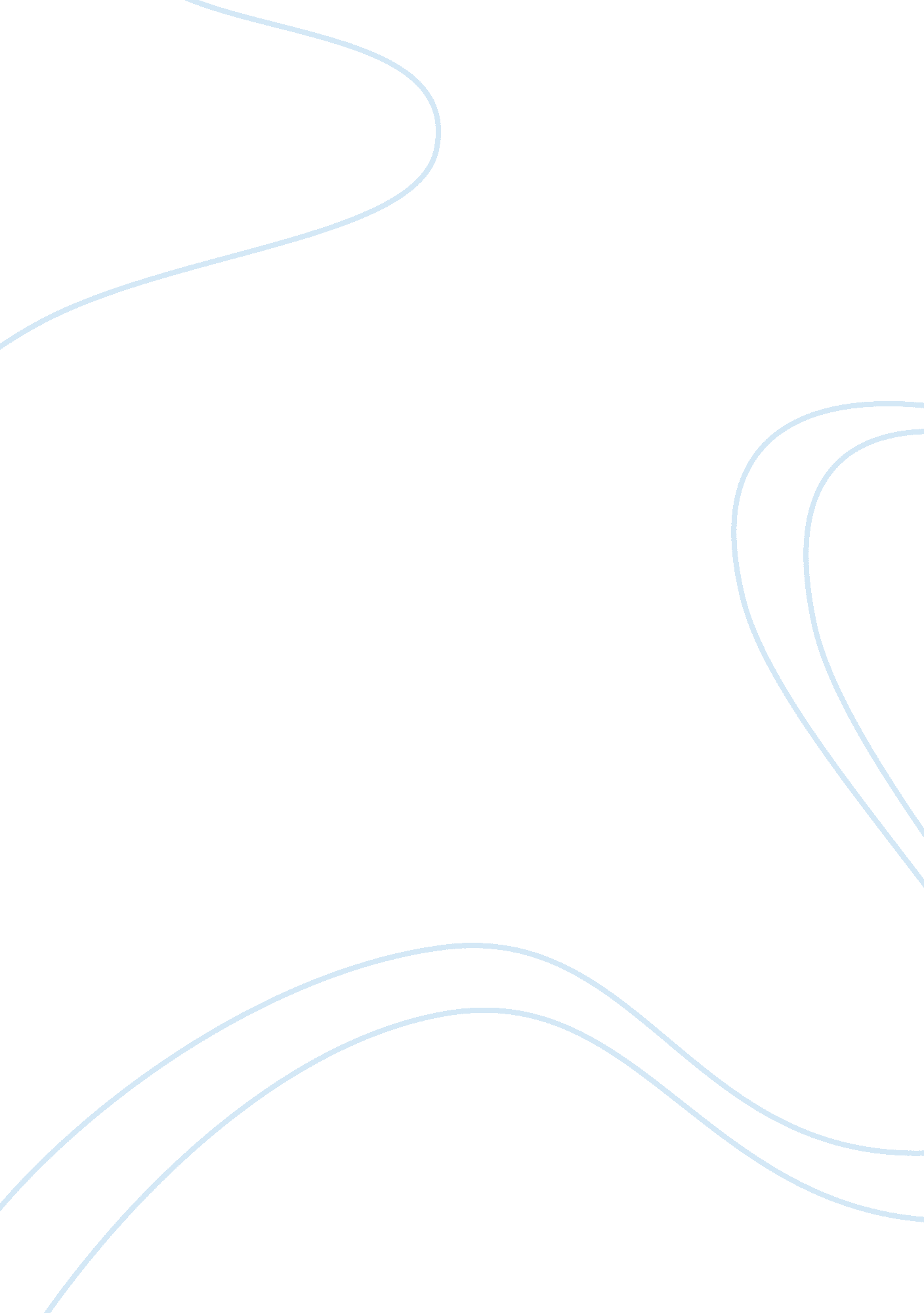 My actions almost killed me..Business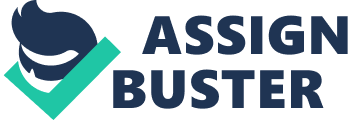 I stood there looking at my body on the cold ground. Seeing the red, white, and blue lights pull up, people getting out of the vehicle and running towards my body was one of the scariest feelings. The pain was like a frozen knife stabbing me, the cold is growing throughout my body but I notice the pain less and less. Most people think actions are more important than words or thoughts but if I would have thought before drinking and driving, I would be okay right now. My actions almost killed me that night. I knew drinking and driving was stupid, but I did it anyways. That night I put my family, friends, and myself through a lot of pain. I chose my actions over thinking it through. In 2013, 10, 076 people were killed in an alcohol related crash. I could have been one of those people. I am just lucky enough to be apart of the small percent who actually make it out alive. In conclusion, thoughts or words are a lot more important than actions. If someone would have talked me out of it or if I would have thought of it, I would not have been in ICU for nine months and my best friend would still be alive. 